Vergi orqanlarında könüllü fəaliyyətin təşkili Qaydalarına 1 №-li əlavə 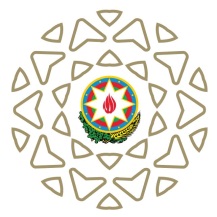 AZƏRBAYCAN RESPUBLİKASI İQTİSADİYYAT NAZİRLİYİ YANINDA DÖVLƏT VERGİ XİDMƏTİ  Bakı şəhəri Kiçik Sahibkarlıqla İş üzrə Baş İdarəsiKÖNÜLLÜ_________________________________(soyadı, adı, atasının adı)